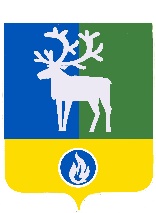 СЕЛЬСКОЕ ПОСЕЛЕНИЕ ВЕРХНЕКАЗЫМСКИЙБЕЛОЯРСКИЙ РАЙОНХАНТЫ-МАНСИЙСКИЙ АВТОНОМНЫЙ ОКРУГ – ЮГРААДМИНИСТРАЦИЯ СЕЛЬСКОГО ПОСЕЛЕНИЯВЕРХНЕКАЗЫМСКИЙ ПОСТАНОВЛЕНИЕот 25 июля 2022 года                                       	                                                              № 171       О внесении изменений в Перечень муниципальных услуг, предоставляемых                   в муниципальном автономном учреждении Белоярского района «Многофункциональный центр предоставления государственных и муниципальных услуг в Белоярском районе»В соответствии с постановлением администрации сельского поселения Верхнеказымский от 11 июля 2022 года № 157 «Об утверждении административного регламента предоставления муниципальной услуги «Выдача разрешений на снос или пересадку зеленых насаждений на территории сельского поселения Верхнеказымский (за исключением работ, осуществляемых в соответствии с разрешением на строительство)»»              п о с т а н о в л я ю:1. Внести в Перечень муниципальных услуг, предоставляемых в муниципальном автономном учреждении Белоярского района «Многофункциональный центр предоставления государственных и муниципальных услуг в Белоярском районе», утвержденный постановлением администрации сельского поселения Верхнеказымский от 8 июля 2016 года № 91 «Об утверждении Перечня муниципальных услуг, предоставляемых в муниципальном автономном учреждении Белоярского района «Многофункциональный центр предоставления государственных и муниципальных услуг в Белоярском районе», следующие изменения:1) в разделе 1 «Услуги сектора муниципального хозяйства администрации сельского поселения Верхнеказымский»:а) пункт 1.3. изложить в следующей редакции:«1.3. Присвоение адреса объекту адресации, изменение и аннулирование такого адреса.»;б) дополнить  пунктом 1.5 следующего содержания:«1.5. Выдача разрешений на снос или пересадку зеленых насаждений на территории сельского поселения Верхнеказымский (за исключением работ, осуществляемых в соответствии с разрешением на строительство)»».2) пункт 2.2 раздела 2 «Услуги сектора организационной деятельности администрации сельского поселения Верхнеказымский» изложить в следующей редакции:«2.2. Принятие на учет граждан в качестве нуждающихся в жилых помещениях.».2. Опубликовать настоящее постановление в  бюллетене «Официальный вестник сельского поселения Верхнеказымский».3. Настоящее постановление вступает в силу после его официального опубликования.4. Контроль за выполнением постановления возложить на заместителя главы муниципального образования, заведующего сектором администрации сельского поселения Верхнеказымский.Исполняющий обязанности главы сельского поселения Верхнеказымский                                                           М.Д.Калмаирова